ENDS: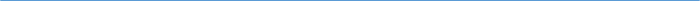 Barton Core Priorities/Strategic Plan Goals AGENDA/MINUTESAGENDA/MINUTESTeam NamePrograms, Topics & Processes (PTP)Date10/10/2018Time10:30 am – 12:00 pmLocationA-113/ZoomFacilitatorFacilitatorElaine SimmonsElaine SimmonsElaine SimmonsElaine SimmonsElaine SimmonsRecorderSarah Riegel Sarah Riegel Sarah Riegel Sarah Riegel Team membersTeam membersTeam membersTeam membersTeam membersTeam membersTeam membersTeam membersTeam membersTeam membersPresent  XAbsent   OPresent  XAbsent   OxAshley AndersonAshley AndersonoErin EggersxKaren KratzerKaren KratzerKaren KratzerxxMyrna PerkinsxWhitney AsherWhitney AsherxMary FoleyxKarly LittleKarly LittleKarly LittlexxTyler SoperxKrystall BarnesKrystall BarnesxJane HowardxAngie MaddyAngie MaddyAngie MaddyxxSamantha StuederxTana CooperTana CooperxBrian HowexClaudia MatherClaudia MatherClaudia MatherxxKurt TealxLori CrowtherLori CrowtheroJudy JacobsxJeff MillsJeff MillsJeff MillsxxRay WillisxCaicey CrutcherCaicey CrutcherxKathy KottasEx-Officio membersEx-Officio membersEx-Officio membersEx-Officio membersEx-Officio membersEx-Officio membersEx-Officio membersEx-Officio membersEx-Officio membersEx-Officio membersEx-Officio membersEx-Officio membersoRita AndressRita AndressoCarol MurphyoDee Ann SmithDee Ann SmithDee Ann SmithxxJenna WornkeyoNicole BergerNicole BergerxDenise SchreiberoBrandon SteinertBrandon SteinertBrandon SteinertGuestsGuestsGuestsGuestsGuestsGuestsGuestsGuestsGuestsGuestsGuestsGuestsTopics/NotesTopics/NotesTopics/NotesTopics/NotesTopics/NotesTopics/NotesTopics/NotesTopics/NotesTopics/NotesTopics/NotesTopics/NotesReporterGeneral Education PresentationLICC sub-team developed general education outcomes and sample degree templates, gives more flexibility, added global issues and diversity Time frame – BoT will approve at the November 2018 board meeting90% of universities are done with switch to 120 hours Changes/updates that need to be addressed – advisement, website, KBOR, curriculum guides, Degree Works, catalog, bulletin Would students be grandfathered in? If students sit out one semester, then they have to follow new guidelines (this is in the bulletin now)New admits in fall 2020 would follow new gen edsImplement in 2019-2020 or 2020-2021?  Group votes for 2020-2021.  Must be ready by April 1, 2020. LICC will make sure classes transfer, decide which courses are gen eds, Brian wants courses slotted by April 2019College was awarded funds to purchase an automated syllabi software, we will tie this project in with the gen eds projectGeneral Education PresentationLICC sub-team developed general education outcomes and sample degree templates, gives more flexibility, added global issues and diversity Time frame – BoT will approve at the November 2018 board meeting90% of universities are done with switch to 120 hours Changes/updates that need to be addressed – advisement, website, KBOR, curriculum guides, Degree Works, catalog, bulletin Would students be grandfathered in? If students sit out one semester, then they have to follow new guidelines (this is in the bulletin now)New admits in fall 2020 would follow new gen edsImplement in 2019-2020 or 2020-2021?  Group votes for 2020-2021.  Must be ready by April 1, 2020. LICC will make sure classes transfer, decide which courses are gen eds, Brian wants courses slotted by April 2019College was awarded funds to purchase an automated syllabi software, we will tie this project in with the gen eds projectGeneral Education PresentationLICC sub-team developed general education outcomes and sample degree templates, gives more flexibility, added global issues and diversity Time frame – BoT will approve at the November 2018 board meeting90% of universities are done with switch to 120 hours Changes/updates that need to be addressed – advisement, website, KBOR, curriculum guides, Degree Works, catalog, bulletin Would students be grandfathered in? If students sit out one semester, then they have to follow new guidelines (this is in the bulletin now)New admits in fall 2020 would follow new gen edsImplement in 2019-2020 or 2020-2021?  Group votes for 2020-2021.  Must be ready by April 1, 2020. LICC will make sure classes transfer, decide which courses are gen eds, Brian wants courses slotted by April 2019College was awarded funds to purchase an automated syllabi software, we will tie this project in with the gen eds projectGeneral Education PresentationLICC sub-team developed general education outcomes and sample degree templates, gives more flexibility, added global issues and diversity Time frame – BoT will approve at the November 2018 board meeting90% of universities are done with switch to 120 hours Changes/updates that need to be addressed – advisement, website, KBOR, curriculum guides, Degree Works, catalog, bulletin Would students be grandfathered in? If students sit out one semester, then they have to follow new guidelines (this is in the bulletin now)New admits in fall 2020 would follow new gen edsImplement in 2019-2020 or 2020-2021?  Group votes for 2020-2021.  Must be ready by April 1, 2020. LICC will make sure classes transfer, decide which courses are gen eds, Brian wants courses slotted by April 2019College was awarded funds to purchase an automated syllabi software, we will tie this project in with the gen eds projectGeneral Education PresentationLICC sub-team developed general education outcomes and sample degree templates, gives more flexibility, added global issues and diversity Time frame – BoT will approve at the November 2018 board meeting90% of universities are done with switch to 120 hours Changes/updates that need to be addressed – advisement, website, KBOR, curriculum guides, Degree Works, catalog, bulletin Would students be grandfathered in? If students sit out one semester, then they have to follow new guidelines (this is in the bulletin now)New admits in fall 2020 would follow new gen edsImplement in 2019-2020 or 2020-2021?  Group votes for 2020-2021.  Must be ready by April 1, 2020. LICC will make sure classes transfer, decide which courses are gen eds, Brian wants courses slotted by April 2019College was awarded funds to purchase an automated syllabi software, we will tie this project in with the gen eds projectGeneral Education PresentationLICC sub-team developed general education outcomes and sample degree templates, gives more flexibility, added global issues and diversity Time frame – BoT will approve at the November 2018 board meeting90% of universities are done with switch to 120 hours Changes/updates that need to be addressed – advisement, website, KBOR, curriculum guides, Degree Works, catalog, bulletin Would students be grandfathered in? If students sit out one semester, then they have to follow new guidelines (this is in the bulletin now)New admits in fall 2020 would follow new gen edsImplement in 2019-2020 or 2020-2021?  Group votes for 2020-2021.  Must be ready by April 1, 2020. LICC will make sure classes transfer, decide which courses are gen eds, Brian wants courses slotted by April 2019College was awarded funds to purchase an automated syllabi software, we will tie this project in with the gen eds projectGeneral Education PresentationLICC sub-team developed general education outcomes and sample degree templates, gives more flexibility, added global issues and diversity Time frame – BoT will approve at the November 2018 board meeting90% of universities are done with switch to 120 hours Changes/updates that need to be addressed – advisement, website, KBOR, curriculum guides, Degree Works, catalog, bulletin Would students be grandfathered in? If students sit out one semester, then they have to follow new guidelines (this is in the bulletin now)New admits in fall 2020 would follow new gen edsImplement in 2019-2020 or 2020-2021?  Group votes for 2020-2021.  Must be ready by April 1, 2020. LICC will make sure classes transfer, decide which courses are gen eds, Brian wants courses slotted by April 2019College was awarded funds to purchase an automated syllabi software, we will tie this project in with the gen eds projectGeneral Education PresentationLICC sub-team developed general education outcomes and sample degree templates, gives more flexibility, added global issues and diversity Time frame – BoT will approve at the November 2018 board meeting90% of universities are done with switch to 120 hours Changes/updates that need to be addressed – advisement, website, KBOR, curriculum guides, Degree Works, catalog, bulletin Would students be grandfathered in? If students sit out one semester, then they have to follow new guidelines (this is in the bulletin now)New admits in fall 2020 would follow new gen edsImplement in 2019-2020 or 2020-2021?  Group votes for 2020-2021.  Must be ready by April 1, 2020. LICC will make sure classes transfer, decide which courses are gen eds, Brian wants courses slotted by April 2019College was awarded funds to purchase an automated syllabi software, we will tie this project in with the gen eds projectGeneral Education PresentationLICC sub-team developed general education outcomes and sample degree templates, gives more flexibility, added global issues and diversity Time frame – BoT will approve at the November 2018 board meeting90% of universities are done with switch to 120 hours Changes/updates that need to be addressed – advisement, website, KBOR, curriculum guides, Degree Works, catalog, bulletin Would students be grandfathered in? If students sit out one semester, then they have to follow new guidelines (this is in the bulletin now)New admits in fall 2020 would follow new gen edsImplement in 2019-2020 or 2020-2021?  Group votes for 2020-2021.  Must be ready by April 1, 2020. LICC will make sure classes transfer, decide which courses are gen eds, Brian wants courses slotted by April 2019College was awarded funds to purchase an automated syllabi software, we will tie this project in with the gen eds projectGeneral Education PresentationLICC sub-team developed general education outcomes and sample degree templates, gives more flexibility, added global issues and diversity Time frame – BoT will approve at the November 2018 board meeting90% of universities are done with switch to 120 hours Changes/updates that need to be addressed – advisement, website, KBOR, curriculum guides, Degree Works, catalog, bulletin Would students be grandfathered in? If students sit out one semester, then they have to follow new guidelines (this is in the bulletin now)New admits in fall 2020 would follow new gen edsImplement in 2019-2020 or 2020-2021?  Group votes for 2020-2021.  Must be ready by April 1, 2020. LICC will make sure classes transfer, decide which courses are gen eds, Brian wants courses slotted by April 2019College was awarded funds to purchase an automated syllabi software, we will tie this project in with the gen eds projectGeneral Education PresentationLICC sub-team developed general education outcomes and sample degree templates, gives more flexibility, added global issues and diversity Time frame – BoT will approve at the November 2018 board meeting90% of universities are done with switch to 120 hours Changes/updates that need to be addressed – advisement, website, KBOR, curriculum guides, Degree Works, catalog, bulletin Would students be grandfathered in? If students sit out one semester, then they have to follow new guidelines (this is in the bulletin now)New admits in fall 2020 would follow new gen edsImplement in 2019-2020 or 2020-2021?  Group votes for 2020-2021.  Must be ready by April 1, 2020. LICC will make sure classes transfer, decide which courses are gen eds, Brian wants courses slotted by April 2019College was awarded funds to purchase an automated syllabi software, we will tie this project in with the gen eds projectBrian HoweAgriculture Executive SummaryAdd three welding classes (mig, tig and stick) to elective section for AAS and ASEffective January 2019No CAM needed, update curriculum guide, update KBORAgriculture Executive SummaryAdd three welding classes (mig, tig and stick) to elective section for AAS and ASEffective January 2019No CAM needed, update curriculum guide, update KBORAgriculture Executive SummaryAdd three welding classes (mig, tig and stick) to elective section for AAS and ASEffective January 2019No CAM needed, update curriculum guide, update KBORAgriculture Executive SummaryAdd three welding classes (mig, tig and stick) to elective section for AAS and ASEffective January 2019No CAM needed, update curriculum guide, update KBORAgriculture Executive SummaryAdd three welding classes (mig, tig and stick) to elective section for AAS and ASEffective January 2019No CAM needed, update curriculum guide, update KBORAgriculture Executive SummaryAdd three welding classes (mig, tig and stick) to elective section for AAS and ASEffective January 2019No CAM needed, update curriculum guide, update KBORAgriculture Executive SummaryAdd three welding classes (mig, tig and stick) to elective section for AAS and ASEffective January 2019No CAM needed, update curriculum guide, update KBORAgriculture Executive SummaryAdd three welding classes (mig, tig and stick) to elective section for AAS and ASEffective January 2019No CAM needed, update curriculum guide, update KBORAgriculture Executive SummaryAdd three welding classes (mig, tig and stick) to elective section for AAS and ASEffective January 2019No CAM needed, update curriculum guide, update KBORAgriculture Executive SummaryAdd three welding classes (mig, tig and stick) to elective section for AAS and ASEffective January 2019No CAM needed, update curriculum guide, update KBORAgriculture Executive SummaryAdd three welding classes (mig, tig and stick) to elective section for AAS and ASEffective January 2019No CAM needed, update curriculum guide, update KBORMary FoleyEarly Childhood Executive SummaryAdd new autism spectrum disorders class to elective section for AA and ASEffective January 2019No CAM needed, update curriculum guide, update KBOREarly Childhood Executive SummaryAdd new autism spectrum disorders class to elective section for AA and ASEffective January 2019No CAM needed, update curriculum guide, update KBOREarly Childhood Executive SummaryAdd new autism spectrum disorders class to elective section for AA and ASEffective January 2019No CAM needed, update curriculum guide, update KBOREarly Childhood Executive SummaryAdd new autism spectrum disorders class to elective section for AA and ASEffective January 2019No CAM needed, update curriculum guide, update KBOREarly Childhood Executive SummaryAdd new autism spectrum disorders class to elective section for AA and ASEffective January 2019No CAM needed, update curriculum guide, update KBOREarly Childhood Executive SummaryAdd new autism spectrum disorders class to elective section for AA and ASEffective January 2019No CAM needed, update curriculum guide, update KBOREarly Childhood Executive SummaryAdd new autism spectrum disorders class to elective section for AA and ASEffective January 2019No CAM needed, update curriculum guide, update KBOREarly Childhood Executive SummaryAdd new autism spectrum disorders class to elective section for AA and ASEffective January 2019No CAM needed, update curriculum guide, update KBOREarly Childhood Executive SummaryAdd new autism spectrum disorders class to elective section for AA and ASEffective January 2019No CAM needed, update curriculum guide, update KBOREarly Childhood Executive SummaryAdd new autism spectrum disorders class to elective section for AA and ASEffective January 2019No CAM needed, update curriculum guide, update KBOREarly Childhood Executive SummaryAdd new autism spectrum disorders class to elective section for AA and ASEffective January 2019No CAM needed, update curriculum guide, update KBORMary FoleyCharterReady to post to webCharterReady to post to webCharterReady to post to webCharterReady to post to webCharterReady to post to webCharterReady to post to webCharterReady to post to webCharterReady to post to webCharterReady to post to webCharterReady to post to webCharterReady to post to webElaine SimmonsPower BI Demonstration – will be on November’s agendaPower BI Demonstration – will be on November’s agendaPower BI Demonstration – will be on November’s agendaPower BI Demonstration – will be on November’s agendaPower BI Demonstration – will be on November’s agendaPower BI Demonstration – will be on November’s agendaPower BI Demonstration – will be on November’s agendaPower BI Demonstration – will be on November’s agendaPower BI Demonstration – will be on November’s agendaPower BI Demonstration – will be on November’s agendaPower BI Demonstration – will be on November’s agendaCaicey CrutcherScheduling Matrix Training UpdateList complied of invitees for November trainingTraining will be scheduled soonScheduling Matrix Training UpdateList complied of invitees for November trainingTraining will be scheduled soonScheduling Matrix Training UpdateList complied of invitees for November trainingTraining will be scheduled soonScheduling Matrix Training UpdateList complied of invitees for November trainingTraining will be scheduled soonScheduling Matrix Training UpdateList complied of invitees for November trainingTraining will be scheduled soonScheduling Matrix Training UpdateList complied of invitees for November trainingTraining will be scheduled soonScheduling Matrix Training UpdateList complied of invitees for November trainingTraining will be scheduled soonScheduling Matrix Training UpdateList complied of invitees for November trainingTraining will be scheduled soonScheduling Matrix Training UpdateList complied of invitees for November trainingTraining will be scheduled soonScheduling Matrix Training UpdateList complied of invitees for November trainingTraining will be scheduled soonScheduling Matrix Training UpdateList complied of invitees for November trainingTraining will be scheduled soonJenna WornkeyAccuplacer Next GenerationStarting in January 2019Adding Scores to BannerSharing New Scores – Lisa Peterson will send outChanges in Retesting ProcedureTransition Timeframe for Using New AssessmentHigh school students will test fall 2018 so they will fall under the old system, unless they retest Accuplacer Next GenerationStarting in January 2019Adding Scores to BannerSharing New Scores – Lisa Peterson will send outChanges in Retesting ProcedureTransition Timeframe for Using New AssessmentHigh school students will test fall 2018 so they will fall under the old system, unless they retest Accuplacer Next GenerationStarting in January 2019Adding Scores to BannerSharing New Scores – Lisa Peterson will send outChanges in Retesting ProcedureTransition Timeframe for Using New AssessmentHigh school students will test fall 2018 so they will fall under the old system, unless they retest Accuplacer Next GenerationStarting in January 2019Adding Scores to BannerSharing New Scores – Lisa Peterson will send outChanges in Retesting ProcedureTransition Timeframe for Using New AssessmentHigh school students will test fall 2018 so they will fall under the old system, unless they retest Accuplacer Next GenerationStarting in January 2019Adding Scores to BannerSharing New Scores – Lisa Peterson will send outChanges in Retesting ProcedureTransition Timeframe for Using New AssessmentHigh school students will test fall 2018 so they will fall under the old system, unless they retest Accuplacer Next GenerationStarting in January 2019Adding Scores to BannerSharing New Scores – Lisa Peterson will send outChanges in Retesting ProcedureTransition Timeframe for Using New AssessmentHigh school students will test fall 2018 so they will fall under the old system, unless they retest Accuplacer Next GenerationStarting in January 2019Adding Scores to BannerSharing New Scores – Lisa Peterson will send outChanges in Retesting ProcedureTransition Timeframe for Using New AssessmentHigh school students will test fall 2018 so they will fall under the old system, unless they retest Accuplacer Next GenerationStarting in January 2019Adding Scores to BannerSharing New Scores – Lisa Peterson will send outChanges in Retesting ProcedureTransition Timeframe for Using New AssessmentHigh school students will test fall 2018 so they will fall under the old system, unless they retest Accuplacer Next GenerationStarting in January 2019Adding Scores to BannerSharing New Scores – Lisa Peterson will send outChanges in Retesting ProcedureTransition Timeframe for Using New AssessmentHigh school students will test fall 2018 so they will fall under the old system, unless they retest Accuplacer Next GenerationStarting in January 2019Adding Scores to BannerSharing New Scores – Lisa Peterson will send outChanges in Retesting ProcedureTransition Timeframe for Using New AssessmentHigh school students will test fall 2018 so they will fall under the old system, unless they retest Accuplacer Next GenerationStarting in January 2019Adding Scores to BannerSharing New Scores – Lisa Peterson will send outChanges in Retesting ProcedureTransition Timeframe for Using New AssessmentHigh school students will test fall 2018 so they will fall under the old system, unless they retest Elaine SimmonsCombined Enrollment Period – Eliminating Late RegistrationRemoved the term “late” from bulletinCan enroll through the first week of classesCombined Enrollment Period – Eliminating Late RegistrationRemoved the term “late” from bulletinCan enroll through the first week of classesCombined Enrollment Period – Eliminating Late RegistrationRemoved the term “late” from bulletinCan enroll through the first week of classesCombined Enrollment Period – Eliminating Late RegistrationRemoved the term “late” from bulletinCan enroll through the first week of classesCombined Enrollment Period – Eliminating Late RegistrationRemoved the term “late” from bulletinCan enroll through the first week of classesCombined Enrollment Period – Eliminating Late RegistrationRemoved the term “late” from bulletinCan enroll through the first week of classesCombined Enrollment Period – Eliminating Late RegistrationRemoved the term “late” from bulletinCan enroll through the first week of classesCombined Enrollment Period – Eliminating Late RegistrationRemoved the term “late” from bulletinCan enroll through the first week of classesCombined Enrollment Period – Eliminating Late RegistrationRemoved the term “late” from bulletinCan enroll through the first week of classesCombined Enrollment Period – Eliminating Late RegistrationRemoved the term “late” from bulletinCan enroll through the first week of classesCombined Enrollment Period – Eliminating Late RegistrationRemoved the term “late” from bulletinCan enroll through the first week of classesLori CrowtherSwim Lanes (Two Years)As soon as academic calendars are approved Lori will get the information to the print shopLori has through fall 2020 readySwim Lanes (Two Years)As soon as academic calendars are approved Lori will get the information to the print shopLori has through fall 2020 readySwim Lanes (Two Years)As soon as academic calendars are approved Lori will get the information to the print shopLori has through fall 2020 readySwim Lanes (Two Years)As soon as academic calendars are approved Lori will get the information to the print shopLori has through fall 2020 readySwim Lanes (Two Years)As soon as academic calendars are approved Lori will get the information to the print shopLori has through fall 2020 readySwim Lanes (Two Years)As soon as academic calendars are approved Lori will get the information to the print shopLori has through fall 2020 readySwim Lanes (Two Years)As soon as academic calendars are approved Lori will get the information to the print shopLori has through fall 2020 readySwim Lanes (Two Years)As soon as academic calendars are approved Lori will get the information to the print shopLori has through fall 2020 readySwim Lanes (Two Years)As soon as academic calendars are approved Lori will get the information to the print shopLori has through fall 2020 readySwim Lanes (Two Years)As soon as academic calendars are approved Lori will get the information to the print shopLori has through fall 2020 readySwim Lanes (Two Years)As soon as academic calendars are approved Lori will get the information to the print shopLori has through fall 2020 readyLori CrowtherCollege Catalog – Timeline/DeadlinesWill send dates out in JanuaryCollege Catalog – Timeline/DeadlinesWill send dates out in JanuaryCollege Catalog – Timeline/DeadlinesWill send dates out in JanuaryCollege Catalog – Timeline/DeadlinesWill send dates out in JanuaryCollege Catalog – Timeline/DeadlinesWill send dates out in JanuaryCollege Catalog – Timeline/DeadlinesWill send dates out in JanuaryCollege Catalog – Timeline/DeadlinesWill send dates out in JanuaryCollege Catalog – Timeline/DeadlinesWill send dates out in JanuaryCollege Catalog – Timeline/DeadlinesWill send dates out in JanuaryCollege Catalog – Timeline/DeadlinesWill send dates out in JanuaryCollege Catalog – Timeline/DeadlinesWill send dates out in JanuaryAngie MaddyCurriculum GuidesFall ProjectGuides – T drive (read only & print)Submit Changes and/or Updated Review Date to Curriculum Guide Submission FolderFall 2018 Deadline: November 1, Lori will have her portion done by Dec 19th 2019 Timeline – Start in July/Complete Before Spring Early Enrollment DateCurriculum GuidesFall ProjectGuides – T drive (read only & print)Submit Changes and/or Updated Review Date to Curriculum Guide Submission FolderFall 2018 Deadline: November 1, Lori will have her portion done by Dec 19th 2019 Timeline – Start in July/Complete Before Spring Early Enrollment DateCurriculum GuidesFall ProjectGuides – T drive (read only & print)Submit Changes and/or Updated Review Date to Curriculum Guide Submission FolderFall 2018 Deadline: November 1, Lori will have her portion done by Dec 19th 2019 Timeline – Start in July/Complete Before Spring Early Enrollment DateCurriculum GuidesFall ProjectGuides – T drive (read only & print)Submit Changes and/or Updated Review Date to Curriculum Guide Submission FolderFall 2018 Deadline: November 1, Lori will have her portion done by Dec 19th 2019 Timeline – Start in July/Complete Before Spring Early Enrollment DateCurriculum GuidesFall ProjectGuides – T drive (read only & print)Submit Changes and/or Updated Review Date to Curriculum Guide Submission FolderFall 2018 Deadline: November 1, Lori will have her portion done by Dec 19th 2019 Timeline – Start in July/Complete Before Spring Early Enrollment DateCurriculum GuidesFall ProjectGuides – T drive (read only & print)Submit Changes and/or Updated Review Date to Curriculum Guide Submission FolderFall 2018 Deadline: November 1, Lori will have her portion done by Dec 19th 2019 Timeline – Start in July/Complete Before Spring Early Enrollment DateCurriculum GuidesFall ProjectGuides – T drive (read only & print)Submit Changes and/or Updated Review Date to Curriculum Guide Submission FolderFall 2018 Deadline: November 1, Lori will have her portion done by Dec 19th 2019 Timeline – Start in July/Complete Before Spring Early Enrollment DateCurriculum GuidesFall ProjectGuides – T drive (read only & print)Submit Changes and/or Updated Review Date to Curriculum Guide Submission FolderFall 2018 Deadline: November 1, Lori will have her portion done by Dec 19th 2019 Timeline – Start in July/Complete Before Spring Early Enrollment DateCurriculum GuidesFall ProjectGuides – T drive (read only & print)Submit Changes and/or Updated Review Date to Curriculum Guide Submission FolderFall 2018 Deadline: November 1, Lori will have her portion done by Dec 19th 2019 Timeline – Start in July/Complete Before Spring Early Enrollment DateCurriculum GuidesFall ProjectGuides – T drive (read only & print)Submit Changes and/or Updated Review Date to Curriculum Guide Submission FolderFall 2018 Deadline: November 1, Lori will have her portion done by Dec 19th 2019 Timeline – Start in July/Complete Before Spring Early Enrollment DateCurriculum GuidesFall ProjectGuides – T drive (read only & print)Submit Changes and/or Updated Review Date to Curriculum Guide Submission FolderFall 2018 Deadline: November 1, Lori will have her portion done by Dec 19th 2019 Timeline – Start in July/Complete Before Spring Early Enrollment DateElaine, Krystall, Jane, Mary, Kathy, Brian & KurtLate Recruits – Upcoming Meeting (October 15)Meeting to discuss students who are truly late arrivals, past the first week of classWe want to be prepared for those studentsLate Recruits – Upcoming Meeting (October 15)Meeting to discuss students who are truly late arrivals, past the first week of classWe want to be prepared for those studentsLate Recruits – Upcoming Meeting (October 15)Meeting to discuss students who are truly late arrivals, past the first week of classWe want to be prepared for those studentsLate Recruits – Upcoming Meeting (October 15)Meeting to discuss students who are truly late arrivals, past the first week of classWe want to be prepared for those studentsLate Recruits – Upcoming Meeting (October 15)Meeting to discuss students who are truly late arrivals, past the first week of classWe want to be prepared for those studentsLate Recruits – Upcoming Meeting (October 15)Meeting to discuss students who are truly late arrivals, past the first week of classWe want to be prepared for those studentsLate Recruits – Upcoming Meeting (October 15)Meeting to discuss students who are truly late arrivals, past the first week of classWe want to be prepared for those studentsLate Recruits – Upcoming Meeting (October 15)Meeting to discuss students who are truly late arrivals, past the first week of classWe want to be prepared for those studentsLate Recruits – Upcoming Meeting (October 15)Meeting to discuss students who are truly late arrivals, past the first week of classWe want to be prepared for those studentsLate Recruits – Upcoming Meeting (October 15)Meeting to discuss students who are truly late arrivals, past the first week of classWe want to be prepared for those studentsLate Recruits – Upcoming Meeting (October 15)Meeting to discuss students who are truly late arrivals, past the first week of classWe want to be prepared for those studentsElaine SimmonsDepartment of Education UpdateRecertification was approved, Barton is good for 6 yearsDepartment of Education UpdateRecertification was approved, Barton is good for 6 yearsDepartment of Education UpdateRecertification was approved, Barton is good for 6 yearsDepartment of Education UpdateRecertification was approved, Barton is good for 6 yearsDepartment of Education UpdateRecertification was approved, Barton is good for 6 yearsDepartment of Education UpdateRecertification was approved, Barton is good for 6 yearsDepartment of Education UpdateRecertification was approved, Barton is good for 6 yearsDepartment of Education UpdateRecertification was approved, Barton is good for 6 yearsDepartment of Education UpdateRecertification was approved, Barton is good for 6 yearsDepartment of Education UpdateRecertification was approved, Barton is good for 6 yearsDepartment of Education UpdateRecertification was approved, Barton is good for 6 yearsMyrna PerkinsStudent Services UpdateNothing newStudent Services UpdateNothing newStudent Services UpdateNothing newStudent Services UpdateNothing newStudent Services UpdateNothing newStudent Services UpdateNothing newStudent Services UpdateNothing newStudent Services UpdateNothing newStudent Services UpdateNothing newStudent Services UpdateNothing newStudent Services UpdateNothing newAngie MaddyInstructional Council UpdateAcademic CalendarCalendar will be presented to Presidents Staff in October – Spring 2020 through Summer 2022Spring break – the state no longer aligns on spring breaks, starting in 2020 Barton’s will be the week after state high school basketball tournament, hoping we will align with the local high schoolsSummer hours – starting 2019 we will work a 5-day week starting August 1Academic Integrity Council meeting tomorrow, working on charterOER is meeting next weekStudent Evaluations project – it’s been a long time since it has been reviewedInstructional Council UpdateAcademic CalendarCalendar will be presented to Presidents Staff in October – Spring 2020 through Summer 2022Spring break – the state no longer aligns on spring breaks, starting in 2020 Barton’s will be the week after state high school basketball tournament, hoping we will align with the local high schoolsSummer hours – starting 2019 we will work a 5-day week starting August 1Academic Integrity Council meeting tomorrow, working on charterOER is meeting next weekStudent Evaluations project – it’s been a long time since it has been reviewedInstructional Council UpdateAcademic CalendarCalendar will be presented to Presidents Staff in October – Spring 2020 through Summer 2022Spring break – the state no longer aligns on spring breaks, starting in 2020 Barton’s will be the week after state high school basketball tournament, hoping we will align with the local high schoolsSummer hours – starting 2019 we will work a 5-day week starting August 1Academic Integrity Council meeting tomorrow, working on charterOER is meeting next weekStudent Evaluations project – it’s been a long time since it has been reviewedInstructional Council UpdateAcademic CalendarCalendar will be presented to Presidents Staff in October – Spring 2020 through Summer 2022Spring break – the state no longer aligns on spring breaks, starting in 2020 Barton’s will be the week after state high school basketball tournament, hoping we will align with the local high schoolsSummer hours – starting 2019 we will work a 5-day week starting August 1Academic Integrity Council meeting tomorrow, working on charterOER is meeting next weekStudent Evaluations project – it’s been a long time since it has been reviewedInstructional Council UpdateAcademic CalendarCalendar will be presented to Presidents Staff in October – Spring 2020 through Summer 2022Spring break – the state no longer aligns on spring breaks, starting in 2020 Barton’s will be the week after state high school basketball tournament, hoping we will align with the local high schoolsSummer hours – starting 2019 we will work a 5-day week starting August 1Academic Integrity Council meeting tomorrow, working on charterOER is meeting next weekStudent Evaluations project – it’s been a long time since it has been reviewedInstructional Council UpdateAcademic CalendarCalendar will be presented to Presidents Staff in October – Spring 2020 through Summer 2022Spring break – the state no longer aligns on spring breaks, starting in 2020 Barton’s will be the week after state high school basketball tournament, hoping we will align with the local high schoolsSummer hours – starting 2019 we will work a 5-day week starting August 1Academic Integrity Council meeting tomorrow, working on charterOER is meeting next weekStudent Evaluations project – it’s been a long time since it has been reviewedInstructional Council UpdateAcademic CalendarCalendar will be presented to Presidents Staff in October – Spring 2020 through Summer 2022Spring break – the state no longer aligns on spring breaks, starting in 2020 Barton’s will be the week after state high school basketball tournament, hoping we will align with the local high schoolsSummer hours – starting 2019 we will work a 5-day week starting August 1Academic Integrity Council meeting tomorrow, working on charterOER is meeting next weekStudent Evaluations project – it’s been a long time since it has been reviewedInstructional Council UpdateAcademic CalendarCalendar will be presented to Presidents Staff in October – Spring 2020 through Summer 2022Spring break – the state no longer aligns on spring breaks, starting in 2020 Barton’s will be the week after state high school basketball tournament, hoping we will align with the local high schoolsSummer hours – starting 2019 we will work a 5-day week starting August 1Academic Integrity Council meeting tomorrow, working on charterOER is meeting next weekStudent Evaluations project – it’s been a long time since it has been reviewedInstructional Council UpdateAcademic CalendarCalendar will be presented to Presidents Staff in October – Spring 2020 through Summer 2022Spring break – the state no longer aligns on spring breaks, starting in 2020 Barton’s will be the week after state high school basketball tournament, hoping we will align with the local high schoolsSummer hours – starting 2019 we will work a 5-day week starting August 1Academic Integrity Council meeting tomorrow, working on charterOER is meeting next weekStudent Evaluations project – it’s been a long time since it has been reviewedInstructional Council UpdateAcademic CalendarCalendar will be presented to Presidents Staff in October – Spring 2020 through Summer 2022Spring break – the state no longer aligns on spring breaks, starting in 2020 Barton’s will be the week after state high school basketball tournament, hoping we will align with the local high schoolsSummer hours – starting 2019 we will work a 5-day week starting August 1Academic Integrity Council meeting tomorrow, working on charterOER is meeting next weekStudent Evaluations project – it’s been a long time since it has been reviewedInstructional Council UpdateAcademic CalendarCalendar will be presented to Presidents Staff in October – Spring 2020 through Summer 2022Spring break – the state no longer aligns on spring breaks, starting in 2020 Barton’s will be the week after state high school basketball tournament, hoping we will align with the local high schoolsSummer hours – starting 2019 we will work a 5-day week starting August 1Academic Integrity Council meeting tomorrow, working on charterOER is meeting next weekStudent Evaluations project – it’s been a long time since it has been reviewedElaine SimmonsEdukan CoursesSeveral Edukan instructors are not in our system – do you want the instructors name in the bulletin or “edukan” Need a separate meeting to discuss EdukanEdukan CoursesSeveral Edukan instructors are not in our system – do you want the instructors name in the bulletin or “edukan” Need a separate meeting to discuss EdukanEdukan CoursesSeveral Edukan instructors are not in our system – do you want the instructors name in the bulletin or “edukan” Need a separate meeting to discuss EdukanEdukan CoursesSeveral Edukan instructors are not in our system – do you want the instructors name in the bulletin or “edukan” Need a separate meeting to discuss EdukanEdukan CoursesSeveral Edukan instructors are not in our system – do you want the instructors name in the bulletin or “edukan” Need a separate meeting to discuss EdukanEdukan CoursesSeveral Edukan instructors are not in our system – do you want the instructors name in the bulletin or “edukan” Need a separate meeting to discuss EdukanEdukan CoursesSeveral Edukan instructors are not in our system – do you want the instructors name in the bulletin or “edukan” Need a separate meeting to discuss EdukanEdukan CoursesSeveral Edukan instructors are not in our system – do you want the instructors name in the bulletin or “edukan” Need a separate meeting to discuss EdukanEdukan CoursesSeveral Edukan instructors are not in our system – do you want the instructors name in the bulletin or “edukan” Need a separate meeting to discuss EdukanEdukan CoursesSeveral Edukan instructors are not in our system – do you want the instructors name in the bulletin or “edukan” Need a separate meeting to discuss EdukanEdukan CoursesSeveral Edukan instructors are not in our system – do you want the instructors name in the bulletin or “edukan” Need a separate meeting to discuss EdukanLori CrowtherESSENTIAL SKILLS                             “BARTON EXPERIENCE”WORK PREPAREDNESS                    REGIONAL WORKFORCE NEEDS                       ACADEMIC ADVANCEMENT             SERVICE REGIONSPERSONAL ENRICHMENT                 STRATEGIC PLANNINGCONTINGENCY PLANNINGDrive Student Success Emphasize Institutional Effectiveness1. Improve Student Success and Completion6. Develop, enhance, and align business processes2. Enhance the Quality of Teaching and Learning7. Provide a welcoming and safe environmentCultivate Community Engagement Optimize Employee Experience 3. Cultivate and Strengthen Partnerships8. Support a diverse culture in which employees are engaged and productive4. Reinforce Public Recognition of Barton Community College5. Provide Cultural and Learning Experiences for the community